EYF project reference:					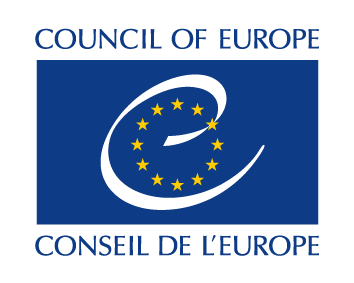 Venue:Dates:	Project carried out with the support of the	European Youth FoundationList of participants (not including team or support staff – see following pages)Please make sure that names and email addresses are printed clearly (you can use an Excel table with the same information if preferred) and that each person signs the list. Add extra lines if needed.Members of the core project team, i.e. those involved in the decision-making process (coordinator, trainer, facilitator, etc.)Support staff (logistics, finance, etc.)NameOrganisation    CountryAgeGenderEmailSignature12345678910111213141516171819202122232425NameOrganisation    CountryAgeGenderEmailSignature1234NameOrganisation    CountryAgeGenderEmailSignature1234